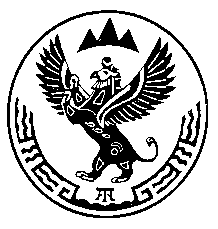 Министерство природных ресурсов, экологии иимущественных отношений Республики АлтайПРИКАЗ«11» июля 2016 г.                                                                                                №378                                               г. Горно-АлтайскО досрочном прекращении права пользования недрами муниципальному образованию «Теленгит-Сортогойское сельское поселение» по лицензии ГОА 00364 ВЭВ соответствии с пунктом 9 части 2 статьи 20 Закона Российской Федерации от 21 февраля 1992 года №2395-1 «О недрах», заявлением главы МО «Теленгит-Сортогойское сельское поселение», Административным регламентом по предоставлению Министерством природных ресурсов, экологии и имущественных отношений Республики Алтай государственной услуги по принятию решений о досрочном прекращении, приостановлении и ограничении права пользования участками недр местного значения на территории Республики Алтай, утвержденным приказом Министерства лесного хозяйства Республики Алтай от 24 января 2013 года № 27, протоколом заседания комиссии по рассмотрению заявок о предоставлении права пользования участками недр, внесению изменений, дополнений и переоформлению лицензий, досрочному прекращению права пользования недрами на территории Республики Алтай по участкам недр, отнесенным к компетенции Министерства природных ресурсов, экологии и имущественных отношений Республики Алтай от 8 июля 2016 года № 297,п р и к а з ы в а ю:1. Досрочно прекратить право пользования недрами с даты подписания приказа по лицензии ГОА 00364 ВЭ, выданной муниципальному образованию «Теленгит-Сортогойское сельское поселение» 25 ноября 2010 года (дата государственной регистрации лицензии), с целевым назначением добыча пресных подземных вод одиночной скважиной Г2/98 с целью питьевого и хозяйственно-бытового водоснабжения с. Теленгит-Сортогой по заявлению пользователя недр.2.МО «Теленгит-Сортогойское сельское поселение» в месячный срок с даты принятия приказа:а) сдать оригинал лицензии на право пользования недрами в Министерство природных ресурсов, экологии и имущественных отношений Республики Алтай.3. Отделу недропользования и водных отношений (А.С. Сакладов):а) исключить лицензию из единого государственного реестра лицензий на право пользования участками недр местного значения;б) направить копию настоящего Приказа МО «Теленгит-Сортогойское сельское поселение» (649780, Республика Алтай, Кош-Агачский район, с. Теленгит-Сортогой, ул. Центральная, 2) и Горно-Алтайский филиал ФБУ «Территориальный фонд геологической информации по Сибирскому федеральному округу» (649000, Республика Алтай, г. Горно-Алтайск, ул. Улагашева, д.13).4. Настоящий Приказ вступает в силу со дня его подписания.5. Контроль за исполнением настоящего Приказа возложить на Первого заместителя министра Е.А. Мунатова. Министр                                                                                                     А.А. АлисовВнесено:главный специалистом отдела недропользованияи водных отношений_______________А.А. АмургушевойАмургушева А.А., 6-30-33